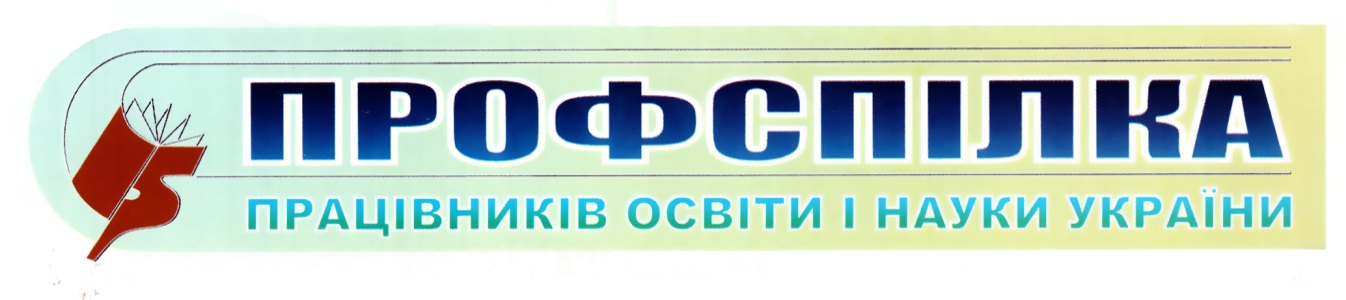 Одеська обласна організаціяІнформаційнийбюлетень№ 62Грудень 2022 р.Як в установі облікувати та оподаткувати генератор Як в установі облікувати та оподаткувати генератор Генератор — один з найоптимальніших резервних джерел живлення. Він працює на різних видах пального — дизелі, бензині, газі або їх поєднанні. Бюджетники можуть закупити агрегати за рахунок фінансування з бюджету, коштів спецфонду, благодійних внесків. А можуть і отримати в дар від благодійника. Щоб належно організувати облік, розпочніть із класифікації генератора.Як класифікувати та документуватиГенератор — це пристрій, апарат або машина, що виробляє електроенергію або перетворює один вид енергії в інший. Оскільки очікуваний строк корисного використання агрегату понад рік, його місце у складі необоротних активів — основних засобів (ОЗ) або малоцінних необоротних матеріальних активів (МНМА). Щоб обрати потрібний субрахунок для обліку генератора, зверніться до Положення про облікову політику установи. Залежно від вартості отриманого генератора та вартісних критеріїв, що розмежовують ОЗ та МНМА у бюджетній установі, оберіть субрахунок обліку:1014 «Машини та обладнання»;1113 «Малоцінні необоротні матеріальні активи» (Порядок № 1219).Переважно бюджетники встановлюють вартісні межі, як приписує Податковий кодекс України (ПК), тобто на рівні 20 тис. грн з ПДВ.Незалежно від того, як класифікували генератор, комісія складе:Акт приймання-передачі основних засобів — якщо об’єкт отримуєте безоплатно як гуманітарну допомогу;Акт введення в експлуатацію основних засобів — якщо зараховуєте придбаний об’єкт незавершених капінвестицій до складу ОЗ/МНМА або вводите в експлуатацію безоплатно отримані активи (Наказ № 818).Комісію призначає керівник установи, організації наказом.Щоб розпочати експлуатацію генератора, керівник видасть наказ (розпорядження). На підставі актів, технічної документації на генератор та розпорядчого документа бухгалтерія відкриє Інвентарну картку обліку основних засобів.До інвентарної картки внесіть:назву генератора;інвентарний номер;рік випуску;модель, тип, марку з технічного паспорта;місцезнаходження машини під час оприбуткування;первісну та ліквідаційну вартість, строк корисного використання, вартість, яка амортизується;коротку характеристику генератора;накопичену суму амортизації, якщо генератор був у використанні (п. 2 розд. 9 Наказу № 818).Отримуєте декілька генераторів з однаковими технічними характеристиками та вартістю — відкрийте Інвентарну картку групового обліку основних засобів (п. 1 розд.10 Наказу № 818).Якщо генератор отримаєте безоплатно, укладіть договір дарування (ст. 717 Цивільного кодексу України). Альтернативний варіант:надіслати благодійнику лист-клопотання з проханням про передачу генератора;отримати від благодійника письмову згоду;видати наказ (розпорядження) про отримання благодійної допомоги.Крім того, не забудьте поінформувати Казначейство про дарунок: подайте Довідку про надходження у натуральній формі не пізніше останнього робочого дня місяця, у якому отримали генератор*.* Лист Казначейства від 12.02.2015 № 17-04/173-2523, від 18.01.2016 № 14-04/67-856.Неподання до Казначейства Довідки про надходження у натуральній формі є порушенням бюджетного законодавства (п.  33 ч. 1 ст. 116 Бюджетного кодексу України; БК).Казначейство покаже операцію через спеціальний реєстраційний рахунок. Крім того, одержувачі — установи сфери освіти, науки, охорони здоров’я, соціального захисту, культури, спорту та фізичного виховання подають довідку про зміни в кошторисі довільної форми. До довідки включіть розрахунок первісної вартості подарованого генератора та обґрунтування розрахунку. Довідка дасть змогу внести зміни до спецфонду кошторису за напрямами видатків (п. 4 Порядку № 1222).Як облікуватиПридбаніЗарахуйте генератори за первісною вартістю на баланс. До первісної вартості окрім вартості самого агрегату включіть додаткові витрати — на доставку, монтаж, налагодження та інші витрати, які дають змогу експлуатувати генератор із запланованою метою (п. 5 розд. ІІ НП(С)БОДС 121 «Основні засоби»). Витрати капіталізуйте за дебетом відповідного субрахунку до рахунку 131 «Капітальні інвестиції».Якщо і генератор, і доставка та монтаж тощо — від одного постачальника, застосуйте КЕКВ на основі очікуваної вартості машини та вартісних ознак МНМА з облікової політики:2210 «Предмети, матеріали, обладнання та інвентар» — якщо обліковуватимете як МНМА;3110 «Придбання обладнання і предметів довгострокового користування» — якщо зарахували до ОЗ (Інструкція № 333).Якщо доставляє/монтує генератор стороння організація за окремим договором, такі витрати проведіть за КЕКВ 2240 «Оплата послуг (крім комунальних)».ПДВ в ціні генератора бюджетні установи — неплатники ПДВ оплачують за тим КЕКВ, за яким проводять основний платіж. Платники ПДВ суму цього податку, яку включили до податкового кредиту, проведуть за КЕКВ 2800 «Інші поточні видатки» (п. 1.3 Інструкції № 333).Бухоблікові записи залежатимуть від джерела фінансування. Якщо придбаватимете генератори за рахунок:коштів із загального фонду бюджету — покажіть в обліку як цільове фінансування (субрахунок 5411 «Цільове фінансування розпорядників бюджетних коштів»). Виділені з бюджету кошти для оплати супутніх витрат проведіть за кредитом субрахунку 7011 «Бюджетні асигнування»;коштів зі спеціального фонду бюджету — проведіть в обліку як вилучення суми витрат на придбання з отриманих доходів спецфонду за дебетом відповідних субрахунків до рахунків 71 «Доходи від реалізації продукції (робіт, послуг)», 72 «Доходи від продажу активів»;благодійних грошових внесків — облікуйте як необмінні доходи на субрахунку 7511 «Доходи за необмінними операціями».Розглянемо на Прикладі 1 придбання генератора за рахунок благодійних внесків.ПРИКЛАД 1. Облік придбання генератора за рахунок благодійних внесків.Бюджетна установа — неплатник ПДВ отримала цільову благодійну допомогу для придбання генератора в сумі 455 000 грн. Генератор придбали в постачальника за 416 000 грн, у т. ч. ПДВ. Доставку та монтаж виконала стороння підрядна організація на суму 34 000 грн, у т. ч. ПДВ. Підрядні роботи оплатили за рахунок благодійної допомоги. Генератор ввели в експлуатацію. Установа нараховує амортизацію щокварталу (строк корисного використання — 10 років, ліквідаційна вартість — 25 000 грн, метод амортизації — прямолінійний).Безоплатно отриманіОтримати генератор бюджетники можуть і від благодійника напряму як благодійну або гуманітарну допомогу. Зарахуйте прилад, що отримали безоплатно від фіз- та юросіб (крім суб’єктів держсектору), на баланс за первісною вартістю, яка дорівнює справедливій вартості агрегату на дату зарахування з урахуванням супутніх витрат, що визначає пункт 5 розділу ІІ НП(С)БОДС 121 (п. 7 розд. ІІ НП(С)БОДС 121). Справедливою вартістю є ринкова вартість генератора. Визначте її за вартістю, що:передбачили в договорі дарування або супровідних документах: рахунках-фактурах, актах приймання-передачі, видаткових накладних тощо, — якщо благодійник надав документи;розрахує комісія установи та зазначить в акті оцінки справедливої вартості довільної форми, — якщо дарунок отримали без документів або вартість у них не зазначена.Законодавство не вимагає запрошувати суб’єкта оціночної діяльності, щоб розрахувати справедливу вартість подарованого генератора.Доручіть розрахувати справедливу вартість комісії установи. Включіть до її складу фахівців технічних служб, економістів, уповноваженого із закупівель та інших спеціалістів.Щоб облікувати отримані від благодійників — не суб’єктів держсектору генератори:включіть їх до доходів від необмінних операцій;збільште внесений капітал установи за субрахунком 5111 «Внесений капітал розпорядниками бюджетних коштів»;відновіть касові видатки через субрахунок 2313 «Реєстраційний рахунок».Безоплатні надходження належать до першої підгрупи другої групи власних надходжень бюджетних установ (ч. 4 ст. 13 БК). Покажіть вартість одержаного генератора за ККД бюджету 25020100 «Благодійні внески, гранти та дарунки».Розглянемо на Прикладі 2, як облікувати генератор від благодійників.ПРИКЛАД 2. Облік безоплатно отриманого генератораБюджетна установа — неплатник ПДВ отримала генератор як благодійну допомогу. За супровідними документами благодійника вартість генератора — 422 000 грн, яку прийняли за справедливу. Генератор ввели в експлуатацію. Установа нараховує амортизацію щомісяця (строк корисного використання — 10 років, ліквідаційна вартість — 30 000 грн, метод амортизації — прямолінійний).Як амортизуватиВартість генератора в процесі використання розподіляють та списують на витрати установи через амортизацію. Амортизуйте генератор, який ввели в експлуатацію, протягом строку корисного використання (п. 5 розд. ІV НП(С)БОДС 121). Для генераторів-ОЗ застосуйте прямолінійний метод (п. 6 розд. ІV НП(С)БОДС 121). Розраховуйте амортизацію щомісяця. Проте в наказі про облікову політику можете передбачити іншу періодичність розрахунку — щокварталу або раз на рік. Щоб виконати розрахунки, встановіть ліквідаційну вартість та строк корисного використання.Типові строки корисного використання пропонує додаток 1 до Методрекомендацій щодо облікової політики № 11. Генератори входять до підгрупи 1 «Силові машини та обладнання» групи «Машини та обладнання» зі строком корисного використання 10 років.За потреби передбачте інший строк корисного використання генераторів, окрім рекомендованого Методрекомендаціями № 11. Закріпіть його у власному Положенні про облікову політику, а під час введення в експлуатацію об’єкта встановіть конкретний строк у наказі (розпорядженні).Амортизацію генераторів-МНМА нарахуйте у розмірі 50% первісної вартості у першому місяці передачі у використання. Решту 50% первісної вартості — у місяці списання з балансу (п. 7 розд. ІV НП(С)БОДС 121). Нацстандарт не вимагає встановлювати для МНМА ліквідаційну вартість.Нарахування амортизації підтвердьте Розрахунком амортизації основних засобів (крім інших необоротних матеріальних активів) та Розрахунком амортизації інших необоротних матеріальних активів за формами, що визначає Наказ № 818. Нарахування амортизації проведіть за кредитом відповідного субрахунку до рахунку 14 «Знос (амортизація) необоротних активів».Субрахунок витрат для амортизаційних відрахувань оберіть залежно від сфери використання генератора:для виконання бюджетних програм — субрахунок 8014 «Амортизація»;організації та надання послуг, виготовлення продукції, виконання робіт чи іншої додаткової діяльності установи — субрахунок 8114 «Амортизація».Коли нараховуєте амортизацію на безоплатно отриманий генератор, не забудьте одночасно виконати проведення: Д-т 5111 — К-т 7511 (пп. 1.21 Типової кореспонденції).Як списувати пальне та чи сплачувати екоподатокПММПриводить у дію генератор та допомагає перетворювати енергію на світло пальне — дизель, бензин чи газ. Крім того, експлуатація агрегату потребує споживання оливи, мастила та інших пально-мастильних матеріалів (ПММ). Придбані ПММ оприбуткуйте за первісною вартістю у загальному порядку та облікуйте на субрахунку 1514 «Пально-мастильні матеріали».Установам, організаціям, які повністю фінансуються з державного/місцевого бюджету, отримувати ліцензію на зберігання ПММ не потрібно (ч. 19 ст. 15 Закону № 481).Як безпечно списувати ПММ для роботи генератора, адже законодавчо затверджених норм списання для генераторів немає? Для цього оберіть один із варіантів:скористайтеся нормами, які зазначив завод-виробник у технічній документації;встановіть самостійно норми списання за результатами контрольних замірів.Обираєте другий варіант? Створіть комісію, яка оформить результати замірів Актом проведення замірів ПММ для роботи генератора у довільній формі. Зважайте, що норми витрат олив та мастил, як правило, пропорційні до витрат пального.Обов’язково зафіксуйте застосування норм списання ПММ у наказі (розпорядженні) керівника.Розробіть Журнал (відомість) обліку роботи генератора, у якому фіксуйте кількість відпрацьованих агрегатом годин. Призначте відповідальну особу, яка щомісяця складатиме Звіт/Акт про витрати ПММ. Форму Звіту/Акта розробіть самостійно, але передбачте обов’язкові реквізити первинного документа за вимогами частини другої статті 9 Закону про бухоблік. Звіт/Акт дасть змогу бухгалтерії підтвердити збільшення витрат на вартість витрачених ПММ.Не забудьте проінвентаризувати пальне у баку генератора під час річної інвентаризації. Фактичну наявність встановіть шляхом вимірювання рівня пального у баку або за допомогою вбудованих датчиків за наявності таких у моделі генератора.ЕкоподатокЕкоподаток стягують за викиди зі стаціонарних джерел забруднення. Під стаціонарними джерелами забруднення підпункт 14.1.230 ПК розуміє підприємство, цех, агрегат, установку або інший нерухомий об’єкт, що зберігає свої просторові координати протягом певного часу і здійснює викиди забруднюючих речовин в атмосферу та/або скиди забруднюючих речовин у водні об’єкти. Проте податківці відносять генератори, які працюють на пальному, до стаціонарних джерел забруднення (ЗІР, підкатегорія 117.06). Видатки на сплату екоподатку в такому разі проведіть за КЕКВ 2800 (Інструкція № 333). У бухобліку зробіть проведення: Д-т 8411 «Інші витрати за обмінними операціями» — К-т 6311 «Розрахунки з бюджетом за податками і зборами».Чи подавати форму № 20-ОПППлатники податків та зборів зобов’язані поінформувати податківців про об’єкти оподаткування чи об’єкти, пов’язані з оподаткуванням, або через які провадиться діяльність, — подати повідомлення за формою № 20-ОПП (Порядок № 1588). Бюджетні установи — не виняток. Чи стосується ця вимога генераторів? Контролери на це запитання відповідають так:…суб’єкту господарювання повідомляти контролюючий орган за основним місцем обліку шляхом подачі повідомлення за ф. 20-ОПП про газовий котел та/або паливний генератор, які експлуатуються за адресами розташування власних або орендованих приміщень юридичної особи, стосовно яких подавалося повідомлення за ф. 20-ОПП, не потрібно.ЗІР, підкатегорія 116.11Отже, якщо бюджетна установа є щасливим власником пересувного генератора та інформувала раніше податківців про наявність приміщення, у якому розташований агрегат, то додатково подавати інформацію не потрібно. Якщо форму № 20-ОПП не подавали взагалі або встановлюєте стаціонарний генератор — скласти та подати зазначену форму доведеться.Джерело – Головбух:бюджетУпорядкувала фахівець з інформаційно-аналітичної роботиГанна ВІНКОВСЬКА Зміст господарської операціїБухгалтерський облікБухгалтерський облікСума, грнЗміст господарської операціїД-тК-тСума, грнОтримали благодійну допомогу23137511455 000Отримали генератор від постачальника13116211416 000Оплатили постачальнику62112313416 000Нарахували плату підряднику за доставку та монтаж генератора1311621134 000Оплатили підряднику6211231334 000Вилучили з доходів від необмінних операцій кошти, використані на придбання генератора та його встановлення (416 000 грн + 34 000 грн)75115411450 000Ввели генератор в експлуатацію (416 000 грн + 34 000 грн)10141311450 000Показали зміни в капіталі54115111450 000Нарахували амортизацію за квартал 
(450 000 грн – 25 000 грн) ÷10 років ÷ 12 місяців × 3 місяці8014141110 625Зміст господарської операціїБухгалтерський облікБухгалтерський облікСума, грнЗміст господарської операціїД-тК-тСума, грнОтримали генератор як благодійну допомогу від юрособи приватного сектору10146211422 000,00Відобразили дохід від безоплатно отриманих активів23137511422 000,00Збільшили внесений капітал на вартість безоплатно отриманого генератора75115111422 000,00Відновили касові видатки62112313422 000,00Нарахували щомісячну суму амортизації генератора (422 000 грн – 30 000 грн) ÷ 10 років ÷ 12 місяців801414113266,67Зменшили внесений капітал установи511175113266,67